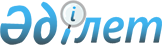 Об организации и обеспечении проведения призыва граждан на срочную воинскую службу в апреле-июне и октябре-декабре 2012 года
					
			Утративший силу
			
			
		
					Постановление акимата Енбекшильдерского района Акмолинской области от 26 марта 2012 года № А-3/108. Зарегистрировано Управлением юстиции Енбекшильдерского района Акмолинской области 11 апреля 2012 года № 1-10-158. Утратило силу в связи с истечением срока применения - (письмо акимата Енбекшильдерского района Акмолинской области от 30 октября 2014 года № 1106)      Сноска. Утратило силу в связи с истечением срока применения - (письмо акимата Енбекшильдерского района Акмолинской области от 30.10.2014 № 1106).

      В соответствии с Законом Республики Казахстан от 23 января 2001 года «О местном государственном управлении и самоуправлении в Республике Казахстан», Законом Республики Казахстан от 16 февраля 2012 года «О воинской службе и статусе военнослужащих» и на основании Указа Президента Республики Казахстан от 1 марта 2012 года № 274 «Об увольнении в запас военнослужащих срочной воинской службы, выслуживших установленный срок воинской службы, и очередном призыве граждан Республики Казахстан на срочную воинскую службу в апреле-июне и октябре-декабре 2012 года», постановления Правительства Республики Казахстан от 12 марта 2012 года № 326 «О реализации Указа Президента Республики Казахстан от 1 марта 2012 года № 274 «Об увольнении в запас военнослужащих срочной воинской службы, выслуживших установленный срок воинской службы, и очередном призыве граждан Республики Казахстан на срочную воинскую службу в апреле-июне и октябре-декабре 2012 года», акимат Енбекшильдерского района ПОСТАНОВЛЯЕТ:



      1. Организовать и обеспечить проведение призыва на срочную воинскую службу в апреле-июне и октябре-декабре 2012 года граждан мужского пола в возрасте от восемнадцати до двадцати семи лет, не имеющих права на отсрочку или освобождение от призыва, а также граждан, отчисленных из учебных заведений, не достигших двадцати семи лет и не выслуживших установленные сроки воинской службы по призыву.



      2. Контроль за исполнением настоящего постановления возложить на заместителя акима района Шаяхметова К.Ш.



      3. Настоящее постановление вступает в силу со дня государственной регистрации в Департаменте юстиции Акмолинской области и вводится в действие со дня официального опубликования.      Аким Енбекшильдерского района              Т.Хамитов      Начальник

      государственного учреждения

      «Отдел по делам обороны

      Енбекшильдерского района

      Акмолинской области»                       Б.Есимов
					© 2012. РГП на ПХВ «Институт законодательства и правовой информации Республики Казахстан» Министерства юстиции Республики Казахстан
				